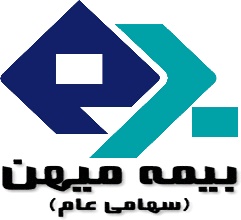 فرم تقاضای بیمه مکمل درمان سازمان نظام مهندسی ساختمان استان قمشماره عضویت نظام مهندسی:حق بیمه سالیانه هر نفر                            ریال  جمع کل حق بیمه خانواربدینوسیله تائید میشود اینجانب                       پس از مطالعه کامل شرایط بیمه مکمل درمان ثبت نام را انجام داده و حق بیمه مقرر را طبق شرایط اعلامی پرداخت خواهم نمود.ضمنا آگاهم عدم پرداخت به موقع اقساط باعث خسارت به کلیه بیمه شدگان می شود .          تاریخ:                                                                                                 امضا بیمه شده  مدارک موردنیاز:ارائه کارت ملی عضو اصلی و کارت عضویت متقاضی بیمه تکمیلی اطلاعات بیمه شده اصلیاطلاعات بیمه شده اصلیاطلاعات بیمه شده اصلینام و نام خانوادگی:کدملی:شماره شناسنامه:نام پدر:تاریخ تولد:     محل تولد:شماره حساب:آدرس:تلفن ثابت:نام بانک : شماره شبا:همراه:اطلاعات افراد تحت تکفلاطلاعات افراد تحت تکفلاطلاعات افراد تحت تکفلاطلاعات افراد تحت تکفلاطلاعات افراد تحت تکفلاطلاعات افراد تحت تکفلاطلاعات افراد تحت تکفلاطلاعات افراد تحت تکفلردیفنامنام خانوادگیتاریخ تولد کد ملی شماره شناسنامهمحل تولدنسبت با بیمه شده اصلی123456حق بیمهمبلغتاریخ سررسیدشماره فیش واریزیشماره چکبانکتوضیحاتنوبت اول 50%:ابتدای قرارداد نوبت دوم25 %:نوبت سوم25% :